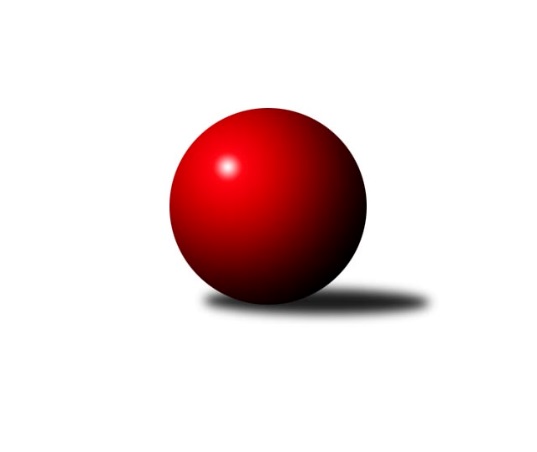 Č.9Ročník 2022/2023	27.4.2024 Okresní přebor - skupina A 2022/2023Statistika 9. kolaTabulka družstev:		družstvo	záp	výh	rem	proh	skore	sety	průměr	body	plné	dorážka	chyby	1.	TJ Sokol Duchcov C	9	7	0	2	34.5 : 19.5 	(39.5 : 32.5)	1624	14	1157	467	42	2.	TJ Lokomotiva Žatec B	8	6	1	1	32.0 : 16.0 	(39.0 : 25.0)	1623	13	1157	465	42.3	3.	TJ Sokol Údlice B	8	6	0	2	33.5 : 14.5 	(43.5 : 20.5)	1638	12	1157	481	36.5	4.	KK Hvězda Trnovany	8	5	1	2	31.5 : 16.5 	(36.0 : 28.0)	1661	11	1160	501	31.5	5.	TJ Slovan Vejprty	8	5	1	2	28.5 : 19.5 	(35.0 : 29.0)	1587	11	1116	472	35.6	6.	TJ Sokol Údlice C	9	5	0	4	29.5 : 24.5 	(36.5 : 35.5)	1498	10	1058	440	46.8	7.	TJ VTŽ Chomutov B	8	3	0	5	18.0 : 30.0 	(27.5 : 36.5)	1591	6	1134	457	37.4	8.	Sokol Spořice B	8	2	1	5	19.0 : 29.0 	(29.5 : 34.5)	1536	5	1090	446	44.4	9.	SKK Bílina B	8	1	1	6	17.0 : 31.0 	(26.5 : 37.5)	1449	3	1041	407	54.3	10.	TJ Elektrárny Kadaň C	8	1	1	6	16.5 : 31.5 	(28.5 : 35.5)	1568	3	1104	464	40	11.	TJ KK Louny B	8	1	0	7	10.0 : 38.0 	(18.5 : 45.5)	1471	2	1055	416	52.6Tabulka doma:		družstvo	záp	výh	rem	proh	skore	sety	průměr	body	maximum	minimum	1.	TJ Lokomotiva Žatec B	5	4	1	0	21.0 : 9.0 	(27.0 : 13.0)	1590	9	1621	1548	2.	TJ Sokol Údlice C	5	4	0	1	21.5 : 8.5 	(25.0 : 15.0)	1525	8	1555	1467	3.	TJ Sokol Duchcov C	5	4	0	1	18.0 : 12.0 	(21.5 : 18.5)	1650	8	1675	1638	4.	TJ Sokol Údlice B	4	3	0	1	18.0 : 6.0 	(24.5 : 7.5)	1624	6	1648	1589	5.	KK Hvězda Trnovany	3	2	1	0	13.5 : 4.5 	(15.5 : 8.5)	1692	5	1735	1655	6.	TJ Slovan Vejprty	3	2	0	1	10.0 : 8.0 	(15.0 : 9.0)	1624	4	1657	1568	7.	Sokol Spořice B	4	2	0	2	12.0 : 12.0 	(17.0 : 15.0)	1493	4	1524	1473	8.	TJ VTŽ Chomutov B	5	2	0	3	11.0 : 19.0 	(16.0 : 24.0)	1589	4	1637	1489	9.	SKK Bílina B	4	1	1	2	11.0 : 13.0 	(17.5 : 14.5)	1499	3	1575	1427	10.	TJ Elektrárny Kadaň C	3	1	0	2	8.0 : 10.0 	(11.0 : 13.0)	1636	2	1720	1564	11.	TJ KK Louny B	4	1	0	3	7.0 : 17.0 	(11.5 : 20.5)	1572	2	1640	1508Tabulka venku:		družstvo	záp	výh	rem	proh	skore	sety	průměr	body	maximum	minimum	1.	TJ Slovan Vejprty	5	3	1	1	18.5 : 11.5 	(20.0 : 20.0)	1580	7	1640	1502	2.	TJ Sokol Duchcov C	4	3	0	1	16.5 : 7.5 	(18.0 : 14.0)	1620	6	1671	1589	3.	TJ Sokol Údlice B	4	3	0	1	15.5 : 8.5 	(19.0 : 13.0)	1642	6	1712	1601	4.	KK Hvězda Trnovany	5	3	0	2	18.0 : 12.0 	(20.5 : 19.5)	1653	6	1696	1541	5.	TJ Lokomotiva Žatec B	3	2	0	1	11.0 : 7.0 	(12.0 : 12.0)	1633	4	1651	1622	6.	TJ VTŽ Chomutov B	3	1	0	2	7.0 : 11.0 	(11.5 : 12.5)	1592	2	1712	1515	7.	TJ Sokol Údlice C	4	1	0	3	8.0 : 16.0 	(11.5 : 20.5)	1491	2	1556	1384	8.	Sokol Spořice B	4	0	1	3	7.0 : 17.0 	(12.5 : 19.5)	1551	1	1646	1440	9.	TJ Elektrárny Kadaň C	5	0	1	4	8.5 : 21.5 	(17.5 : 22.5)	1554	1	1633	1435	10.	SKK Bílina B	4	0	0	4	6.0 : 18.0 	(9.0 : 23.0)	1436	0	1543	1346	11.	TJ KK Louny B	4	0	0	4	3.0 : 21.0 	(7.0 : 25.0)	1437	0	1624	1294Tabulka podzimní části:		družstvo	záp	výh	rem	proh	skore	sety	průměr	body	doma	venku	1.	TJ Sokol Duchcov C	9	7	0	2	34.5 : 19.5 	(39.5 : 32.5)	1624	14 	4 	0 	1 	3 	0 	1	2.	TJ Lokomotiva Žatec B	8	6	1	1	32.0 : 16.0 	(39.0 : 25.0)	1623	13 	4 	1 	0 	2 	0 	1	3.	TJ Sokol Údlice B	8	6	0	2	33.5 : 14.5 	(43.5 : 20.5)	1638	12 	3 	0 	1 	3 	0 	1	4.	KK Hvězda Trnovany	8	5	1	2	31.5 : 16.5 	(36.0 : 28.0)	1661	11 	2 	1 	0 	3 	0 	2	5.	TJ Slovan Vejprty	8	5	1	2	28.5 : 19.5 	(35.0 : 29.0)	1587	11 	2 	0 	1 	3 	1 	1	6.	TJ Sokol Údlice C	9	5	0	4	29.5 : 24.5 	(36.5 : 35.5)	1498	10 	4 	0 	1 	1 	0 	3	7.	TJ VTŽ Chomutov B	8	3	0	5	18.0 : 30.0 	(27.5 : 36.5)	1591	6 	2 	0 	3 	1 	0 	2	8.	Sokol Spořice B	8	2	1	5	19.0 : 29.0 	(29.5 : 34.5)	1536	5 	2 	0 	2 	0 	1 	3	9.	SKK Bílina B	8	1	1	6	17.0 : 31.0 	(26.5 : 37.5)	1449	3 	1 	1 	2 	0 	0 	4	10.	TJ Elektrárny Kadaň C	8	1	1	6	16.5 : 31.5 	(28.5 : 35.5)	1568	3 	1 	0 	2 	0 	1 	4	11.	TJ KK Louny B	8	1	0	7	10.0 : 38.0 	(18.5 : 45.5)	1471	2 	1 	0 	3 	0 	0 	4Tabulka jarní části:		družstvo	záp	výh	rem	proh	skore	sety	průměr	body	doma	venku	1.	TJ Sokol Údlice C	0	0	0	0	0.0 : 0.0 	(0.0 : 0.0)	0	0 	0 	0 	0 	0 	0 	0 	2.	SKK Bílina B	0	0	0	0	0.0 : 0.0 	(0.0 : 0.0)	0	0 	0 	0 	0 	0 	0 	0 	3.	TJ Sokol Duchcov C	0	0	0	0	0.0 : 0.0 	(0.0 : 0.0)	0	0 	0 	0 	0 	0 	0 	0 	4.	TJ Slovan Vejprty	0	0	0	0	0.0 : 0.0 	(0.0 : 0.0)	0	0 	0 	0 	0 	0 	0 	0 	5.	TJ Lokomotiva Žatec B	0	0	0	0	0.0 : 0.0 	(0.0 : 0.0)	0	0 	0 	0 	0 	0 	0 	0 	6.	TJ Sokol Údlice B	0	0	0	0	0.0 : 0.0 	(0.0 : 0.0)	0	0 	0 	0 	0 	0 	0 	0 	7.	TJ VTŽ Chomutov B	0	0	0	0	0.0 : 0.0 	(0.0 : 0.0)	0	0 	0 	0 	0 	0 	0 	0 	8.	TJ Elektrárny Kadaň C	0	0	0	0	0.0 : 0.0 	(0.0 : 0.0)	0	0 	0 	0 	0 	0 	0 	0 	9.	Sokol Spořice B	0	0	0	0	0.0 : 0.0 	(0.0 : 0.0)	0	0 	0 	0 	0 	0 	0 	0 	10.	TJ KK Louny B	0	0	0	0	0.0 : 0.0 	(0.0 : 0.0)	0	0 	0 	0 	0 	0 	0 	0 	11.	KK Hvězda Trnovany	0	0	0	0	0.0 : 0.0 	(0.0 : 0.0)	0	0 	0 	0 	0 	0 	0 	0 Zisk bodů pro družstvo:		jméno hráče	družstvo	body	zápasy	v %	dílčí body	sety	v %	1.	Josef Hudec 	TJ Slovan Vejprty 	7	/	8	(88%)	11	/	16	(69%)	2.	Jiří Müller 	TJ Sokol Duchcov C 	6.5	/	8	(81%)	10	/	16	(63%)	3.	Blažej Kašný 	TJ Sokol Údlice C 	6	/	7	(86%)	9.5	/	14	(68%)	4.	Eduard Houdek 	TJ Sokol Údlice B 	5	/	5	(100%)	9	/	10	(90%)	5.	Lada Strnadová 	TJ Elektrárny Kadaň C 	5	/	6	(83%)	8	/	12	(67%)	6.	Jan Čermák 	TJ Lokomotiva Žatec B 	5	/	7	(71%)	11	/	14	(79%)	7.	Jaroslav Hodinář 	TJ Sokol Údlice B 	5	/	7	(71%)	10	/	14	(71%)	8.	Vladislav Jedlička 	KK Hvězda Trnovany 	5	/	7	(71%)	8	/	14	(57%)	9.	Veronika Šílová 	SKK Bílina B 	5	/	7	(71%)	7	/	14	(50%)	10.	Pavel Vacinek 	TJ Lokomotiva Žatec B 	5	/	8	(63%)	9	/	16	(56%)	11.	Josef Otta st.	TJ Sokol Duchcov C 	5	/	9	(56%)	11.5	/	18	(64%)	12.	Karel Nudčenko 	TJ Sokol Údlice C 	4.5	/	6	(75%)	7.5	/	12	(63%)	13.	Milan Černý 	Sokol Spořice B 	4	/	5	(80%)	7.5	/	10	(75%)	14.	Jaroslava Paganiková 	TJ Sokol Údlice C 	4	/	6	(67%)	9	/	12	(75%)	15.	Zbyněk Vytiska 	TJ VTŽ Chomutov B 	4	/	7	(57%)	9.5	/	14	(68%)	16.	Pavla Vacinková 	TJ Lokomotiva Žatec B 	4	/	7	(57%)	9	/	14	(64%)	17.	Roman Exner 	TJ Sokol Duchcov C 	4	/	7	(57%)	8	/	14	(57%)	18.	Josef Malár 	TJ Slovan Vejprty 	4	/	7	(57%)	7	/	14	(50%)	19.	Jiřina Kařízková 	Sokol Spořice B 	4	/	7	(57%)	7	/	14	(50%)	20.	Petr Petřík 	KK Hvězda Trnovany 	4	/	7	(57%)	5.5	/	14	(39%)	21.	Jan Hák 	TJ Sokol Údlice B 	4	/	8	(50%)	10	/	16	(63%)	22.	Štěpán Kandl 	KK Hvězda Trnovany 	3.5	/	5	(70%)	5.5	/	10	(55%)	23.	Jaroslav Seifert 	TJ Elektrárny Kadaň C 	3.5	/	8	(44%)	8	/	16	(50%)	24.	Jindřich Šebelík 	TJ Sokol Údlice B 	3	/	3	(100%)	6	/	6	(100%)	25.	Pavel Jedlička 	KK Hvězda Trnovany 	3	/	4	(75%)	7	/	8	(88%)	26.	Martin Bergerhof 	KK Hvězda Trnovany 	3	/	4	(75%)	6	/	8	(75%)	27.	Stanislav Novák 	TJ VTŽ Chomutov B 	3	/	4	(75%)	5	/	8	(63%)	28.	Roman Moucha 	SKK Bílina B 	3	/	5	(60%)	6	/	10	(60%)	29.	Jana Černíková 	SKK Bílina B 	3	/	5	(60%)	5.5	/	10	(55%)	30.	Jan Zach 	TJ Elektrárny Kadaň C 	3	/	5	(60%)	4.5	/	10	(45%)	31.	Milan Mestek 	Sokol Spořice B 	3	/	5	(60%)	4.5	/	10	(45%)	32.	Milan Lanzendörfer 	TJ Slovan Vejprty 	3	/	6	(50%)	7	/	12	(58%)	33.	Lenka Nováková 	TJ VTŽ Chomutov B 	3	/	6	(50%)	7	/	12	(58%)	34.	Miroslav Sodomka 	TJ KK Louny B 	3	/	7	(43%)	6	/	14	(43%)	35.	Petr Teinzer 	TJ Lokomotiva Žatec B 	3	/	8	(38%)	9	/	16	(56%)	36.	Johan Hablawetz 	TJ Slovan Vejprty 	2.5	/	6	(42%)	6	/	12	(50%)	37.	Miroslava Žáková 	TJ Sokol Duchcov C 	2	/	2	(100%)	4	/	4	(100%)	38.	Milan Daniš 	TJ Sokol Údlice C 	2	/	4	(50%)	5	/	8	(63%)	39.	Michal Šlajchrt 	TJ Sokol Údlice B 	2	/	4	(50%)	4	/	8	(50%)	40.	Jitka Jindrová 	Sokol Spořice B 	2	/	4	(50%)	4	/	8	(50%)	41.	Miroslav Šaněk 	SKK Bílina B 	2	/	6	(33%)	5	/	12	(42%)	42.	Pavel Nocar ml.	TJ Elektrárny Kadaň C 	2	/	6	(33%)	5	/	12	(42%)	43.	Milan Bašta 	TJ KK Louny B 	2	/	6	(33%)	5	/	12	(42%)	44.	Miroslava Zemánková 	TJ Sokol Duchcov C 	2	/	8	(25%)	4	/	16	(25%)	45.	Antonín Šulc 	TJ Sokol Údlice B 	1.5	/	4	(38%)	2.5	/	8	(31%)	46.	Miroslav Farkaš 	TJ Slovan Vejprty 	1	/	1	(100%)	2	/	2	(100%)	47.	Václav Šulc 	TJ Sokol Údlice B 	1	/	1	(100%)	2	/	2	(100%)	48.	Tomáš Pičkár 	TJ Sokol Údlice C 	1	/	2	(50%)	2	/	4	(50%)	49.	Josef Otta ml.	TJ Sokol Duchcov C 	1	/	2	(50%)	2	/	4	(50%)	50.	Veronika Rajtmajerová 	TJ Lokomotiva Žatec B 	1	/	2	(50%)	1	/	4	(25%)	51.	Andrea Pfeiferová 	TJ KK Louny B 	1	/	4	(25%)	3	/	8	(38%)	52.	Milada Pšeničková 	Sokol Spořice B 	1	/	4	(25%)	3	/	8	(38%)	53.	Petr Vokálek 	Sokol Spořice B 	1	/	4	(25%)	2.5	/	8	(31%)	54.	Bohuslav Hoffman 	TJ Slovan Vejprty 	1	/	4	(25%)	2	/	8	(25%)	55.	Rudolf Tesařík 	TJ VTŽ Chomutov B 	1	/	5	(20%)	3	/	10	(30%)	56.	Radek Mihal 	TJ Sokol Údlice C 	1	/	5	(20%)	1.5	/	10	(15%)	57.	Milan Šmejkal 	TJ VTŽ Chomutov B 	1	/	5	(20%)	1	/	10	(10%)	58.	Jana Salačová 	TJ KK Louny B 	1	/	6	(17%)	3	/	12	(25%)	59.	Jiří Suchánek 	TJ Sokol Údlice C 	1	/	6	(17%)	2	/	12	(17%)	60.	Miriam Nocarová 	TJ Elektrárny Kadaň C 	1	/	7	(14%)	3	/	14	(21%)	61.	Martina Drahošová 	TJ KK Louny B 	1	/	7	(14%)	1	/	14	(7%)	62.	František Pfeifer 	TJ KK Louny B 	0	/	2	(0%)	0.5	/	4	(13%)	63.	Ondřej Koblih 	KK Hvězda Trnovany 	0	/	3	(0%)	2	/	6	(33%)	64.	Boleslava Slunéčková 	Sokol Spořice B 	0	/	3	(0%)	1	/	6	(17%)	65.	Jiří Perkner 	SKK Bílina B 	0	/	4	(0%)	2	/	8	(25%)	66.	Ladislav Kandr 	SKK Bílina B 	0	/	4	(0%)	1	/	8	(13%)	67.	Filip Prokeš 	TJ VTŽ Chomutov B 	0	/	5	(0%)	2	/	10	(20%)Průměry na kuželnách:		kuželna	průměr	plné	dorážka	chyby	výkon na hráče	1.	Duchcov, 1-4	1642	1168	473	40.8	(410.7)	2.	Kadaň, 1-2	1641	1153	488	34.7	(410.5)	3.	Louny, 1-2	1618	1157	461	45.8	(404.6)	4.	Vejprty, 1-2	1611	1119	492	28.8	(402.9)	5.	TJ VTŽ Chomutov, 1-2	1600	1115	484	34.7	(400.1)	6.	Žatec, 1-2	1556	1104	451	44.4	(389.1)	7.	Údlice, 1-2	1530	1093	437	44.4	(382.7)	8.	Bílina, 1-2	1500	1069	431	50.6	(375.0)	9.	Sokol Spořice, 1-2	1475	1068	407	50.1	(368.9)Nejlepší výkony na kuželnách:Duchcov, 1-4KK Hvězda Trnovany	1735	3. kolo	Josef Otta st.	TJ Sokol Duchcov C	468	9. koloTJ Sokol Údlice B	1712	9. kolo	Jiří Müller 	TJ Sokol Duchcov C	457	4. koloKK Hvězda Trnovany	1686	1. kolo	Lada Strnadová 	TJ Elektrárny Kadaň C	451	6. koloTJ Sokol Duchcov C	1675	4. kolo	Vladislav Jedlička 	KK Hvězda Trnovany	448	3. koloTJ Sokol Duchcov C	1656	2. kolo	Jiří Müller 	TJ Sokol Duchcov C	448	2. koloKK Hvězda Trnovany	1655	8. kolo	Antonín Šulc 	TJ Sokol Údlice B	447	9. koloSokol Spořice B	1646	8. kolo	Pavel Jedlička 	KK Hvězda Trnovany	445	3. koloTJ Sokol Duchcov C	1644	9. kolo	Jiřina Kařízková 	Sokol Spořice B	445	8. koloTJ Sokol Duchcov C	1639	6. kolo	Roman Exner 	TJ Sokol Duchcov C	440	6. koloTJ Sokol Duchcov C	1638	7. kolo	Josef Otta st.	TJ Sokol Duchcov C	435	7. koloKadaň, 1-2TJ Elektrárny Kadaň C	1720	7. kolo	Lada Strnadová 	TJ Elektrárny Kadaň C	461	7. koloKK Hvězda Trnovany	1696	7. kolo	Lada Strnadová 	TJ Elektrárny Kadaň C	440	5. koloTJ Sokol Údlice B	1626	5. kolo	Vladislav Jedlička 	KK Hvězda Trnovany	439	7. koloTJ Elektrárny Kadaň C	1624	5. kolo	Josef Hudec 	TJ Slovan Vejprty	433	1. koloTJ Slovan Vejprty	1621	1. kolo	Pavel Nocar ml.	TJ Elektrárny Kadaň C	431	7. koloTJ Elektrárny Kadaň C	1564	1. kolo	Martin Bergerhof 	KK Hvězda Trnovany	428	7. kolo		. kolo	Pavel Nocar ml.	TJ Elektrárny Kadaň C	424	1. kolo		. kolo	Jaroslav Seifert 	TJ Elektrárny Kadaň C	421	7. kolo		. kolo	Jan Hák 	TJ Sokol Údlice B	420	5. kolo		. kolo	Pavel Jedlička 	KK Hvězda Trnovany	415	7. koloLouny, 1-2TJ VTŽ Chomutov B	1712	5. kolo	Zbyněk Vytiska 	TJ VTŽ Chomutov B	487	5. koloTJ Sokol Duchcov C	1671	3. kolo	Jan Čermák 	TJ Lokomotiva Žatec B	477	1. koloTJ Lokomotiva Žatec B	1651	1. kolo	Roman Exner 	TJ Sokol Duchcov C	461	3. koloTJ KK Louny B	1640	9. kolo	Miroslav Sodomka 	TJ KK Louny B	444	9. koloTJ Elektrárny Kadaň C	1623	9. kolo	Pavel Vacinek 	TJ Lokomotiva Žatec B	441	1. koloTJ KK Louny B	1584	3. kolo	Lenka Nováková 	TJ VTŽ Chomutov B	430	5. koloTJ KK Louny B	1557	1. kolo	Milan Bašta 	TJ KK Louny B	430	3. koloTJ KK Louny B	1508	5. kolo	Miroslava Žáková 	TJ Sokol Duchcov C	429	3. kolo		. kolo	Miroslav Sodomka 	TJ KK Louny B	428	1. kolo		. kolo	Jiří Müller 	TJ Sokol Duchcov C	423	3. koloVejprty, 1-2KK Hvězda Trnovany	1675	4. kolo	Pavel Jedlička 	KK Hvězda Trnovany	457	4. koloTJ Slovan Vejprty	1657	8. kolo	Josef Hudec 	TJ Slovan Vejprty	453	8. koloTJ Slovan Vejprty	1646	6. kolo	Martin Bergerhof 	KK Hvězda Trnovany	442	4. koloTJ KK Louny B	1624	6. kolo	Josef Hudec 	TJ Slovan Vejprty	435	6. koloTJ Slovan Vejprty	1568	4. kolo	Johan Hablawetz 	TJ Slovan Vejprty	428	8. koloTJ Sokol Údlice C	1500	8. kolo	Josef Hudec 	TJ Slovan Vejprty	426	4. kolo		. kolo	Miroslav Sodomka 	TJ KK Louny B	422	6. kolo		. kolo	Milan Bašta 	TJ KK Louny B	412	6. kolo		. kolo	Blažej Kašný 	TJ Sokol Údlice C	411	8. kolo		. kolo	Jaroslava Paganiková 	TJ Sokol Údlice C	410	8. koloTJ VTŽ Chomutov, 1-2TJ Slovan Vejprty	1640	9. kolo	Zbyněk Vytiska 	TJ VTŽ Chomutov B	450	6. koloTJ VTŽ Chomutov B	1637	2. kolo	Eduard Houdek 	TJ Sokol Údlice B	449	2. koloTJ Sokol Údlice B	1627	2. kolo	Jan Čermák 	TJ Lokomotiva Žatec B	445	6. koloTJ Lokomotiva Žatec B	1622	6. kolo	Zbyněk Vytiska 	TJ VTŽ Chomutov B	445	4. koloTJ VTŽ Chomutov B	1614	4. kolo	Milan Lanzendörfer 	TJ Slovan Vejprty	437	9. koloTJ VTŽ Chomutov B	1606	6. kolo	Zbyněk Vytiska 	TJ VTŽ Chomutov B	434	9. koloTJ VTŽ Chomutov B	1598	9. kolo	Lenka Nováková 	TJ VTŽ Chomutov B	430	2. koloTJ Sokol Duchcov C	1590	8. kolo	Filip Prokeš 	TJ VTŽ Chomutov B	430	2. koloSokol Spořice B	1581	4. kolo	Jiří Müller 	TJ Sokol Duchcov C	427	8. koloTJ VTŽ Chomutov B	1489	8. kolo	Pavel Vacinek 	TJ Lokomotiva Žatec B	423	6. koloŽatec, 1-2TJ Lokomotiva Žatec B	1621	2. kolo	Blažej Kašný 	TJ Sokol Údlice C	456	3. koloTJ Lokomotiva Žatec B	1615	7. kolo	Karel Nudčenko 	TJ Sokol Údlice C	437	3. koloTJ Lokomotiva Žatec B	1607	3. kolo	Jan Čermák 	TJ Lokomotiva Žatec B	432	5. koloTJ Slovan Vejprty	1604	7. kolo	Milan Lanzendörfer 	TJ Slovan Vejprty	427	7. koloTJ Lokomotiva Žatec B	1559	9. kolo	Jan Čermák 	TJ Lokomotiva Žatec B	421	7. koloTJ Sokol Údlice C	1556	3. kolo	Lada Strnadová 	TJ Elektrárny Kadaň C	421	2. koloTJ Lokomotiva Žatec B	1548	5. kolo	Josef Hudec 	TJ Slovan Vejprty	420	7. koloTJ Elektrárny Kadaň C	1528	2. kolo	Jan Čermák 	TJ Lokomotiva Žatec B	419	3. koloSKK Bílina B	1484	5. kolo	Petr Teinzer 	TJ Lokomotiva Žatec B	417	7. koloSokol Spořice B	1440	9. kolo	Petr Teinzer 	TJ Lokomotiva Žatec B	413	2. koloÚdlice, 1-2KK Hvězda Trnovany	1664	6. kolo	Vladislav Jedlička 	KK Hvězda Trnovany	451	6. koloTJ Sokol Údlice B	1648	1. kolo	Jaroslav Hodinář 	TJ Sokol Údlice B	444	8. koloTJ Sokol Údlice B	1635	3. kolo	Jaroslava Paganiková 	TJ Sokol Údlice C	442	2. koloTJ Sokol Údlice B	1624	6. kolo	Jiří Müller 	TJ Sokol Duchcov C	440	5. koloTJ Sokol Údlice B	1589	8. kolo	Jaroslav Hodinář 	TJ Sokol Údlice B	432	3. koloTJ Sokol Duchcov C	1589	5. kolo	Jan Hák 	TJ Sokol Údlice B	429	3. koloTJ Sokol Údlice C	1555	9. kolo	Eduard Houdek 	TJ Sokol Údlice B	429	6. koloTJ Sokol Údlice C	1547	7. kolo	Josef Hudec 	TJ Slovan Vejprty	421	3. koloTJ Sokol Údlice C	1545	2. kolo	Jaroslav Hodinář 	TJ Sokol Údlice B	421	1. koloKK Hvězda Trnovany	1541	9. kolo	Jindřich Šebelík 	TJ Sokol Údlice B	419	3. koloBílina, 1-2KK Hvězda Trnovany	1639	2. kolo	Martin Bergerhof 	KK Hvězda Trnovany	439	2. koloSKK Bílina B	1575	8. kolo	Lada Strnadová 	TJ Elektrárny Kadaň C	437	8. koloTJ Elektrárny Kadaň C	1551	8. kolo	Jan Zach 	TJ Elektrárny Kadaň C	431	8. koloTJ Sokol Údlice C	1523	6. kolo	Veronika Šílová 	SKK Bílina B	431	2. koloSKK Bílina B	1518	2. kolo	Blažej Kašný 	TJ Sokol Údlice C	424	6. koloSKK Bílina B	1474	6. kolo	Jiří Perkner 	SKK Bílina B	410	8. koloSKK Bílina B	1427	4. kolo	Roman Moucha 	SKK Bílina B	404	6. koloTJ KK Louny B	1294	4. kolo	Jaroslav Seifert 	TJ Elektrárny Kadaň C	403	8. kolo		. kolo	Ondřej Koblih 	KK Hvězda Trnovany	402	2. kolo		. kolo	Štěpán Kandl 	KK Hvězda Trnovany	402	2. koloSokol Spořice, 1-2TJ Sokol Údlice B	1601	7. kolo	Jitka Jindrová 	Sokol Spořice B	445	5. koloSokol Spořice B	1524	7. kolo	Jaroslav Hodinář 	TJ Sokol Údlice B	413	7. koloTJ Slovan Vejprty	1502	5. kolo	Jitka Jindrová 	Sokol Spořice B	407	7. koloSokol Spořice B	1493	5. kolo	Jan Hák 	TJ Sokol Údlice B	400	7. koloSokol Spořice B	1482	3. kolo	Jiřina Kařízková 	Sokol Spořice B	398	5. koloSokol Spořice B	1473	1. kolo	Eduard Houdek 	TJ Sokol Údlice B	396	7. koloTJ Sokol Údlice C	1384	1. kolo	Karel Nudčenko 	TJ Sokol Údlice C	396	1. koloSKK Bílina B	1346	3. kolo	Milan Mestek 	Sokol Spořice B	393	3. kolo		. kolo	Michal Šlajchrt 	TJ Sokol Údlice B	392	7. kolo		. kolo	Josef Malár 	TJ Slovan Vejprty	383	5. koloČetnost výsledků:	6.0 : 0.0	4x	5.5 : 0.5	1x	5.0 : 1.0	8x	4.5 : 1.5	1x	4.0 : 2.0	12x	3.0 : 3.0	3x	2.5 : 3.5	1x	2.0 : 4.0	3x	1.5 : 4.5	1x	1.0 : 5.0	10x	0.0 : 6.0	1x